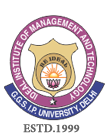 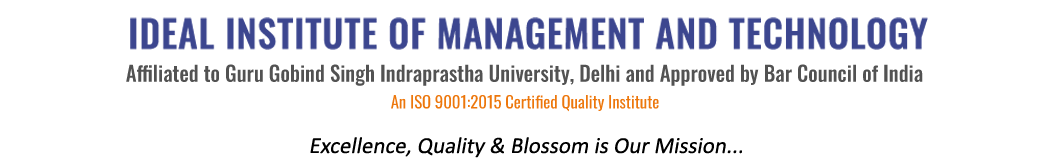                         16 X, Karkardooma Institutional Area, (Near Telephone Exchange) Delhi-110092                                                                                                                                                                                               +91 (11) 22372639, 22375961                                                                   http://idealinstitute.edu.inPLACEMENT LIST OF THE STUDENTS (BATCH 2009-14)                        16 X, Karkardooma Institutional Area, (Near Telephone Exchange) Delhi-110092                                                                                                                                                                                               +91 (11) 22372639, 22375961                                                                   http://idealinstitute.edu.inPLACEMENT LIST OF THE STUDENTS (BATCH 2010-15)                        16 X, Karkardooma Institutional Area, (Near Telephone Exchange) Delhi-110092                                                                                                                                                                                               +91 (11) 22372639, 22375961                                                                   http://idealinstitute.edu.inPLACEMENT LIST OF THE STUDENTS (BATCH 2011-16)                        16 X, Karkardooma Institutional Area, (Near Telephone Exchange) Delhi-110092                                                                                                                                                                                               +91 (11) 22372639, 22375961                                                                   http://idealinstitute.edu.inPLACEMENT LIST OF THE STUDENTS (BATCH 2012-17)                        16 X, Karkardooma Institutional Area, (Near Telephone Exchange) Delhi-110092                                                                                                                                                                                               +91 (11) 22372639, 22375961                                                                   http://idealinstitute.edu.inPLACEMENT LIST OF THE STUDENTS (BATCH 2013-18)S.NO.STUDENT’S NAMEENROLLMENT NO.PHONE NO.STATUS OF EMPLOYMENTPROGRESSION TO HIGHER STUDIESSOURCEAnnie Singh007134038099560677932LLM (Galgotia University)As per  communication by studentAshna Singhavi009134038099986069343LLMAs per  communication by studentAbhilasha Gupta 010134038098373970041  Practicing  in Tis HazariAs per  communication by studentPriyam Kapoor011134038099312112325Practicing  AdvocateAs per  communication by studentRagini Awasthy016134038099891695208LLMAs per  communication by studentTanya Dhoulakhandi023134038099818392024Practicing  AdvocateAs per telephonic communicationShantanu Aggarwal025134038099999347367Practicing  Advocate, Delhi High Court As per telephonic communicationNavya Singh026134038099911317831LLM (IPU)As per telephonic communicationVaibhav Anand029134038099953869922Practicing  Advocate, Delhi High CourtAs per telephonic communicationSonakshi Franklin0351340380999119982557LLM (IPU)As per  communication by studentGurdeep Singh037134038099999313434Practicing Advocate, Delhi High CourtAs per  communication by studentSaloni Jain049134038099999166693LLM (Bristol UK)As per telephonic communicationPratham Sharma050134038099871224718Practicing AdvocateAs per telephonic communicationShubham Seth 052134038099811221406Practicing Advocate, Delhi High CourtAs per telephonic communicationAanchal Dutta054134038099899788310Legal Associate - Law FirmAs per  communication by studentArun Kumar 056134038099599052513 LLM (AUSTRALIA)As per telephonic communicationPooja Rai058134038098860850128Practicing AdvocateAs per  communication by studentYogesh Kumar062134038099540607706Litigation (Tis Hazari Court)As per telephonic communicationKomal Choudhry063134038098860189040Practicing in Delhi High CourtAs per telephonic communicationVijay Kumar069134038098802174552LLMAs per telephonic communicationDona Dutta071134038099717360866Practicing  in Delhi High CourtAs per telephonic communicationPreeti Singh072134038099899879752Law Researcher NALSAAs per  communication by studentKeya Jain074134038099953780429LLM As per  communication by studentDivayanshu K Bhatia075134038099868749725  LLMAs per  communication by studentShiv Sehgal078134038099971041410Practicing  AdvocateAs per  communication by studentKomal Aggarwal080134038099718743350Practicing  in High Court As per  communication by studentAman Priya Kaur083134038099811103070Working in Law FirmAs per  communication by studentDeeba Masood085134038099811422034LLM(AMITY UNIVERSITY)As per telephonic communicationApurva Verma086134038099711932442Practicing  in High CourtAs per  communication by studentShivani Tandon087134038099810449903Practicing  in High CourtAs per  communication by studentJagriti Mahajan089134038099953249251Practicing  in High CourtAs per  communication by studentChandrika Sharma090134038098800730254 LLM, AMITY UNIVERSITYAs per telephonic communicationNishant Rana091134038099654653858Practicing  AdvocateAs per  communication by studentAmit Singh093134038099540644611Practicing AdvocateAs per telephonic communicationSyed Mohammed Monis094134038099811625455Practicing  Advocate, Delhi High CourtAs per  communication by studentNitika Gupta095134038099654041417Practicing AdvocateAs per telephonic communicationUtkarsha Bartwal097134038099811711520  Preparing for Judicial ServicesAs per telephonic communicationKunal Kumar098134038098800616800LLM DubaiAs per  communication by studentDhritiman Das099134038099654479480Practicing  in High CourtAs per telephonic communicationArush Chikersal100134038099999988587Practicing  AdvocateAs per telephonic communicationPranut Sharma101134038099873777575Practicing Advocate, Delhi High CourtAs per  communication by studentArunima Gautam104134038099716947845Practicing  AdvocateAs per  communication by studentShivani105134038097838292007LLMAs per telephonic communicationPrateek Kumar106134038099891736272Practicing  AdvocateAs per telephonic communicationPuneet Gaba109134038099899761413Practicing  AdvocateAs per telephonic communicationApoorva Dixit114134038099650740140LLM  (Amity University)As per  communication by studentPrafful Bhardwaj115134038099891001517 LLMAs per  communication by studentSwati Verma116134038099711552971Working With Legal Law FirmAs per  communication by studentAnuj Verma117134038099953536129Pre. Jar Comp. ExamAs per  communication by studentChetna118134038099999667108Associate In DPSA LegalAs per  communication by studentS.NONAMEOF THE STUDENTSENROLL-MENT NO.CONTACT NO.STATUS OF EMPLOYMENTPROGRESSION TO HIGHER STUDIESSOURCESAGAR SHARMA007134038109910439534PRACTICING  IN HIGH COURTAS PER  COMMUNICATION BY STUDENTPRASHANT GOEL008134038109650139075PRACTICING  IN HIGH COURTAS PER  COMMUNICATION BY STUDENTPRATEEK DHIR01113403810EMPLOYED-FIRMAS PER  COMMUNICATION BY STUDENTHARSH SINGH012134038109873234666PRACTICING IN  THE DELHI HIGH COURTAS PER  COMMUNICATIONBY STUDENTHIMANI BHATIA014134038107838731035PRACTICING  IN TIS HAZARIAS PER COMMUNICATIONBY STUDENTVIKRAM KALRA015134038109999166097EMPLOYED-FIRMAS PER  COMMUNICATION BY STUDENTRISHABH SHARMA016134038108860276705PRACTICING IN THE DELHI HIGH COURTAS PER  COMMUNICATION BY STUDENTHIMALAYA GUPTA028134038109654005673PRACTICE ADVOCATE IN DELHI HIGH COURT  & ENROLLED ON  THE PENAL OF( M.C.D)LLM (KUK, UNIVERSITY)AS PER COMMUNICATIONBY STUDENTATEKA KHAN034134038109650261389PRACTICING IN DISTRICT COURTAS PER TELEPHONIC COMMUNICATIONSHEENA GUPTA037134038109999269294LLM AS PER  COMMUNICATION BY STUDENTMANAN DUA038134038109811411210EMPLOYED-FIRMAS PER  COMMUNICATION BY STUDENTRAJAT RANJAN042134038109716648675EMPLOYED-LPOAS PER  COMMUNICATION BY STUDENTV. DEEPTI044134038109582588260LLM (KUK, UNIVERSITY)AS PER  COMMUNICATION BY STUDENTALVY ABRAHAM04613403810EMPLOYED-LPOAS PER TELEPHONIC COMMUNICATIONKANWAR SHAILU050134038108802306962PRACTICING IN RAJASTHAN HIGH COURTAS PER TELEPHONIC COMMUNICATIONNEETU RANI051134038109999059042EMPLOYED-LPOAS PER  COMMUNICATION BY STUDENTJYOTI PARKASH052134038109289822230ADVOCATE LLM (KUK, UNIVERSITY)AS PER  COMMUNICATION BY STUDENTNIHARIKA SHARMA054134038109650854314LAW RESEARCHER, SUPREME COURTAS PER  COMMUNICATION BY STUDENTANJALI CHANDRA056134038109958538857LLM AS PER  COMMUNICATION BY STUDENTHEMANT SHARMA05713403810EMPLOYED-FIRMAS PER  COMMUNICATION BY STUDENTSEHEL KHAN058134038109868511511PRACTICING IN DELHI HIGH COURTAS PER  COMMUNICATIONBY STUDENTAKUL MEHANDRU059134038109873730409PRACTISING IN DELHI HIGH COURTAS PER  COMMUNICATION BY STUDENTVARSHA PODDAR060134038109999094870PRACTICING AS ASSOCIATE IN SUPREME COURT OF INDIAAS PER  COMMUNICATION BY STUDENTSHAURAVI SHUKLA063134038109310117662PREPARING FOR JUDICIARYAS PER TELEPHONIC COMMUNICATIONAKSHAY SURI064134038108375050650PRACTICING IN DELHI HIGH COURTAS PER  COMMUNICATION BY STUDENTMAHIMA DANG065134038107838789894PRACTICING IN DELHI HIGH COURTAS PER TELEPHONIC COMMUNICATIONVIMAL MITTAL066134038108860290424EMPLOYED-FIRMAS PER  COMMUNICATION BY STUDENTSAMRATH NAGPAL06813403810989961104PRACTICING IN THE SUPREME COURTAS PER  COMMUNICATION BY STUDENTPRANSHU DHINGRA069134038109999718248PRACTICING IN DELHI HIGH COURTAS PER  COMMUNICATION BY STUDENTSOMI GUJJAR07013403810PRACTICING IN DELHI HIGH COURTAS PER  COMMUNICATION BY STUDENTPARUL SHARMA071134038109643313393PRACTICING IN DELHI HIGH COURTAS PER TELEPHONIC COMMUNICATIONMONIKA YADAV072134038108860787339EMPLOYED-FIRM(AOR)AS PER TELEPHONIC COMMUNICATIONPARUL CHUTANI074134038109582166268EMPLOYED-FIRMAS PER  COMMUNICATION BY STUDENTSHIVANI GUJAR07613403810LLMAS PER  COMMUNICATION BY STUDENTANKITA SETHI077134038109818446258PRACTICING IN THE DELHI HIGH COURTAS PER  COMMUNICATION BY STUDENTCHETNA RAI080134038109999132328LITIGATIONAS PER TELEPHONIC COMMUNICATIONGURDEEP SINGH08113403810LLMAS PER  COMMUNICATION BY STUDENTMANMEET KAUR SETHI082134038109873675990      LLM(MELBOURNE)AS PER TELEPHONIC COMMUNICATIONS.SPANDANA REDDY083134038109958065102PRACTICING IN THE SUPREME COURTAS PER TELEPHONIC COMMUNICATIONKARAN JOSHI08513403810EMPLOYED IN FIRMAS PER TELEPHONIC COMMUNICATIONVIKAS CHOUBEY086134038109999090401PRACTICING IN DELHI HIGH COURTAS PER  COMMUNICATION BY STUDENTABHINAV SHARMA088134038109899165069PRACTICING IN THE DELHI HIGH COURTAS PER  COMMUNICATION BY STUDENTSOUMYA SHARMA090134038107838755356LITIGATIONAS PER  COMMUNICATION BY STUDENTSUGANDHA SHARMA091134038109891811746LLMAS PER  COMMUNICATION BY STUDENTABHISHEK VERMA092134038109810772896EMPLOYED-FIRMAS PER  COMMUNICATION BY STUDENTKRITI MARWAHA093134038109643557770LLM, LONDON SCHOOL OF ECONOMICSAS PER TELEPHONIC COMMUNICATIONANISHA NARANG095134038109999098262EMPLOYED-FIRMAS PER TELEPHONIC COMMUNICATIONRAGHU RAGHAV SHRIDHAR096134038109999461620EMPLOYED-LPOAS PER TELEPHONIC COMMUNICATIONAMANPREET097134038109990258429PRACTICING IN THE DELHI HIGH COURTAS PER  COMMUNICATION BY STUDENTAKSHAY MITTAL098134038109654544154PRACTICING IN DISTRICT COURTAS PER  COMMUNICATION BY STUDENTVINAY LOHIA099134038109582018390LEGAL ASSOCIATE IN GURUGRAMAS PER  COMMUNICATION BY STUDENTPARNIKA JAIN100134038109654860244PRACTICING IN THE SUPREME COURTAS PER TELEPHONIC COMMUNICATIONKARAN SINHA10113403810ADVOCATE IN DELHI HIGH COURTAS PER  COMMUNICATION BY STUDENTASHISH GUPTA10213403810EMPLOYED-LPOAS PER  COMMUNICATION BY STUDENTP SANDHYA103134038109582779836LLMAS PER  COMMUNICATION BY STUDENTVIDUSHI GARG104134038109911767439PRACTICING ADVOCATEAS PER  COMMUNICATION BY STUDENTGARIMA MEHRA105134038109811174477EMPLOYED-FIRM(SAM)AS PER  COMMUNICATION BY STUDENTSANYAM MALIK107134038109899611104PRACTICING IN THE DELHI HIGH COURTAS PER  COMMUNICATION BY STUDENTSAHIL ARORA108134038108860355822PRACTICING IN THE DELHI HIGH COURTAS PER TELEPHONIC COMMUNICATIONANKIT SINGH10913403810PRACTICING IN THE DELHI HIGH COURTAS PER TELEPHONIC COMMUNICATIONAYUSH DUA110134038109999774688PRACTICING IN THE DELHI HIGH COURTAS PER TELEPHONIC COMMUNICATIONAREECA SANJAY 111134038109810533506ADVOCATE IN DELHI HIGH COURTAS PER  COMMUNICATION BY STUDENTHARSH15013403810EMPLOYED-FIRMAS PER  COMMUNICATION BY STUDENTMUDIT 151134038109953587550ARBITRATION ASSOCIATEAS PER  COMMUNICATION BY STUDENTADITYA RAJ JAIN152134038109811196780WORKING AS ASSOCIATE IN CPA, GLOBAL NOIDAAS PER TELEPHONIC COMMUNICATIONAPOORVA KAKRANI06413403809EMPLOYED-FIRMAS PER  COMMUNICATION BY STUDENTSYED MOH. MONIS09413403809PRACTICING IN THE DELHI HIGH COURTAS PER TELEPHONIC COMMUNICATIONS.NO.STUDENT’S NAMEENROLLMENT NO.CONTACT NO.STATUS OF EMPLOYMENTPROGRESSION TO HIGHER STUDIESSOURCEPREETI SINGH 002134038118826119016PRACTICING IN PATIALA HOUSEAS PER  COMMUNICATION BY STUDENTTANUJ SHASTRI 00413403811PRACTICING IN THE DELHI HIGH COURTAS PER  COMMUNICATION BY STUDENTRITESH KAIN006134038119891260192PRACTICING IN SAKAT COURT PREPARING FOR JUDICIARYAS PER  COMMUNICATION BY STUDENTAASHISH KUMAR 007134038119717749956PRACTICING IN THE DELHI HIGH COURTAS PER  COMMUNICATION BY STUDENTANNANY GIRI 015134038119643558055ENTERPRENEUR,LEGAL ADVISORAS PER  COMMUNICATION BY STUDENTPRATHISTHA MISHRA 036134038118800289454ADVOCATE IN TIS HAZARIAS PER TELEPHONIC COMMUNICATIONBHAVESH RATHI046134038119582248113ADVOCATE IN DELHI HIGH COURTAS PER TELEPHONIC COMMUNICATIONRAJAT KAIN049134038119643779002ADVOCATE IN DELHI HIGH COURTAS PER TELEPHONIC COMMUNICATIONRUBIKA BANDWAL050134038118826609878PRACTICISING IN SAKET COURTAS PER TELEPHONIC COMMUNICATIONDIVY PANT 051134038119990767276PRACTICING IN THE DELHI HIGH COURTAS PER  COMMUNICATION BY STUDENTPRANAY SOHINI052134038119718886832PRACTICING IN THE DELHI HIGH COURTAS PER  COMMUNICATION BY STUDENTMADHURIMA RAY 054134038118800249450LLMAS PER COMMUNICATION BY STUDENTGEETANJALI NAGPAL056134038119911295465LLMAS PER TELEPHONIC COMMUNICATIONARNIKA TIWARI05713403811PREPARINGFOR JUDICIARYAS PER TELEPHONIC COMMUNICATIONSAMRIDHI MATHUR058134038117838245676LLMAS PER  COMMUNICATION BY STUDENTANKIT SRIVASTAV059134038119205758847LLMAS PER TELEPHONIC COMMUNICATIONNAMAN ISRANI 060134038119711330006PRACTICING IN THE DELHI HIGH COURTAS PER  COMMUNICATION BY STUDENTAVANTIKA ANAND 062134038118588819398ADVOCATE IN DELHI HIGH COURTAS PER TELEPHONIC COMMUNICATIONSHEFALI CHOPRA 06413403811PREPARINGFOR JUDICIARYAS PER COMMUNICATION BY STUDENTROHIT SINGH 06513403811CORPORATE LAWYERAS PER COMMUNICATION BY STUDENTABHISHEK GUSAIN 066134038119711219404JOB IN CORPORATE FIRM- CHIRAMET CORPORATION, GURGAONAS PER TELEPHONIC COMMUNICATIONISHJYOT SINGH 067134038119711330006LLM(CANADA)AS PER  COMMUNICATION BY STUDENTSAHIL GUPTA 068134038119871928196PRACTICING IN HIGH COURTAS PER  COMMUNICATION BY STUDENTDHRUV SETHI 069134038119871860003LLMAS PER  COMMUNICATION BY STUDENTCHATANIYA.J 071134038119810348390LLMAS PER  COMMUNICATION BY STUDENTABHISHEK MITTAL 07213403811PRACTICING IN THE DELHI HIGH COURTAS PER  COMMUNICATION BY STUDENTDEEPESH VATS 073134038118447391040LLMAS PER  COMMUNICATION BY STUDENTTAPASI SHARMA 07413403811LLM(U.K)AS PER COMMUNICATION BY STUDENTANKIT PRASHAR076134038118802310640JOB(N.D.M.C.)AS PER  COMMUNICATION BY STUDENTKARAN KAPOOR077134038119899968970PREPARINGFOR JUDICIARYAS PER  COMMUNICATION BY STUDENTSWATI JAIN 079134038119999332040ADVOCATE IN DELHI HIGH COURTAS PER  COMMUNICATION BY STUDENTCHAMAN PREET 081134038119582921342LLMAS PER COMMUNICATION BY STUDENTGEETANJALI TIVARI083134038118285103528JOB (ATTORNEYGENERAL)AS PER  COMMUNICATION BY STUDENTANSHAL JAIN 08413403811PRACTICING IN THE DELHI HIGH COURTAS PER  COMMUNICATION BY STUDENTTANYA SINGH 085134038118447304972LLMAS PER  COMMUNICATION BY STUDENTSAHEJ UBAN086134038119999334034ADVOCATE IN DELHI HIGH COURTAS PER TELEPHONIC COMMUNICATIONVAIBHAV NOTIYAL087134038119716314965LLMAS PER TELEPHONIC COMMUNICATIONSHIVALI RAWAT08813403811LLMAS PER  COMMUNICATION BY STUDENTDIKSHA SAREEN089134038119810583411LLMAS PER TELEPHONIC COMMUNICATIONAIRY B S090134038119953882875LLMAS PER TELEPHONIC COMMUNICATIONARCHIT CHAUHAN 091134038119810428744LLMAS PER  COMMUNICATION BY STUDENTGARAV AHLAWAT09213403811ADVOCATE IN DELHI HIGH COURTAS PER  COMMUNICATION BY STUDENTSANJANA093134038118076504714LLM (AMITY UNIVERSITY)AS PER TELEPHONIC COMMUNICATIONANAND MISHRA094134038117838587738PREPARINGFOR JUDICIARYAS PER TELEPHONIC COMMUNICATIONSHEEZAN HASMI09513403811LLMAS PER COMMUNICATION BY STUDENTBHAVIT YADAV09613403811LLMAS PER  COMMUNICATION BY STUDENTSARTHAK BHJATNAGAR100134038119650650770LEGAL ASSOCIATE,VE COMMERCIAL VEHICLESAS PER  COMMUNICATION BY STUDENTVARUN CHOPRA10113403811ADVOCATE IN DELHI HIGH COURTAS PER  COMMUNICATION BY STUDENTPRATHMA SHARMA102134038119891217788LLM, NLU, DELHIAS PER  COMMUNICATION BY STUDENTNAMAN JAIN103134038119999928585ADVOCATE IN DELHI HIGH COURTAS PER  COMMUNICATION BY STUDENTSHREYANS SETHIA10413403811ADVOCATE IN DELHI HIGH COURTAS PER  COMMUNICATION BY STUDENTANUJ SINGH 105134038119953264656ADVOCATE IN DELHI HIGH COURTAS PER TELEPHONIC COMMUNICATIONRIA GIRDHAR106134038117210609500WORKING IN LPO,NOIDAAS PER TELEPHONIC COMMUNICATIONKUSHAGRA SINGH BAWA107134038119999901457ADVOCATE IN DELHI HIGH COURTAS PER  COMMUNICATION BY STUDENTHARSHDEEP SINGH10913403811LLM(U.K)AS PER  COMMUNICATION BY STUDENTARUSHI KANOJIA110134038119650339355ADVOCATE IN DELHI HIGH COURTAS PER  COMMUNICATION BY STUDENTSAHIL TALWAR111134038119711592772ADVOCATE IN DELHI HIGH COURTAS PER  COMMUNICATION BY STUDENTNAMITA GUPTA11213403811LLM (IPU)AS PER TELEPHONIC COMMUNICATIONGAURAV SINGHAL11313403811ENTERPRENEURAS PER COMMUNICATION BY STUDENTCHANDANI 114134038118800678290LLM (IPU)AS PER TELEPHONIC COMMUNICATIONKAJOL TAWAKLEY 11513403811AS PER  COMMUNICATION BY STUDENTSUKRUTI GUPTA116134038119999913968EMPLOYED-FIRM(LEX INTELLECT LAW FIRM)AS PER  COMMUNICATION BY STUDENTSIDDHARTHA SAIN127134038119811558093PRACTICING IN THE DELHI HIGH COURTAS PER  COMMUNICATION BY STUDENTGAURAV SINGH00313403810AS PER  COMMUNICATION BY STUDENTVARSHA004134038109871571747PRACTICING ADVOCATEAS PER COMMUNICATION BY STUDENTVAIBHAV SHARMA078134038109871571747ADVOCATE IN DELHI HIGH COURTAS PER TELEPHONIC COMMUNICATION     67.BHUMIT SOLANKI089134038109810647799PRACTICING IN THE DELHI HIGH COURTAS PER  COMMUNICATION BY STUDENTS.NONAME OF THE STUDENTENROLL. NOCONTACT NO.STATUS OF EMPLOYMENTPROGRESSION TO HIGHER STUDIESSOURCEMATRIKA VERMA00313403812PRACTISING IN THE DELHI HIGH COURTAs per communication by studentAKANSHA SINGH00813403812LLM (NLUBanglore)As per communicationRADHIKA SHARMA035134038129313898800EMPLOYED- FIRMAs per communication by studentVISHAL TANEJA04913403812PRACTISING IN THE DELHI HIGH COURTAs per  communication by studentROMI JAIN05013403812LLMAs per  communication by studentKARAN BHAMBRI051134038129871123976PRACTISING IN THE DELHI HIGH COURTAs per telephonic communicationROHIT SEHGAL06013403812PRACTISING IN THE DELHI HIGH COURTAs per communication by studentTANPREET S GULATI06513403812EMPLOYED in RAD & AssociatesAs per  communication by studentMD AATIF KHAN 066134038129582627920PREPARING FOR JUDICIARYAs per telephonic communication by studentACHYUT SRIVASTAVA06713403812PRACTISING IN THE DELHI HIGH COURTAs per communication by studentSANJANA VERMA06813403812PRACTISING IN THE DELHI HIGH COURTAs per telephonic communicationSACHIN AGGARWAL06913403812LLMAs per communication by studentANKIT SHARMA070134038129468949498PRACTISING IN KARKARDOOMA COURTAs per telephonic communicationKHALIN CHADHA071134038129873579716PRACTICISING IN THE DELHI HIGH COURTSLLM (ISIL)As per telephonic communicationMUKUL CHOPRA07213403812EMPLOYED- FIRMAs per telephonic communicationLIJO JOSE074134038128130229396LLMAs per telephonic communicationANMOL CHADDA075134038129953040018LLM (AMITY UNIVERSITY)As per communication by studentRUCHIKA MAHESHWARI 07613403812LLMAs per communication by studentASHMITA RAHI077134038129873065900LLM (GINDAL GLOBAL INSTITUTE, As per telephonic communicationPARUL SACHDEVA078134038129650840477LLM (AMITY UNIVERSITY)As per communication by studentSHIVAM KHERA07913403812LLMAs per telephonic communicationSANJEEV KUMAR080134038129582915695PRACTISING IN THE DELHI HIGH COURTAs per communication by studentPRANAY081134038127838607838PREPARING FOR JUDICIARYAs per communication by studentRAHUL AHUJA082134038128130553557EMPLOYED-IN CORPORATE LITIGATION FIRMAs per communication by studentKUNAL KHANNA 083134038128860260770PRACTISING IN THE DELHI HIGH COURTAs per communication by studentSUYASH GOYAL084134038128130473866PRACTISING IN THE DELHI HIGH COURTAs per communication by studentGHATA KAUSHIK085134038129582623379PREPARING FOR JUDICIARYAs per telephonic communicationANUBHAV DUBEY08613403812EMPLOYED- FIRMAs per  communication by studentVIBHU JAISWAL087134038128800929869LLMAs per communication by studentAJIT BATRA088134038128800414615MBA – SYMBIOSIS BANGLOREAs per telephonic communicationSHRUTI KAHOL08913403812PRACTISING IN THE DELHI HIGH COURTAs per communication by studentANUPAMA09013403812PRACTISING IN THE DELHI HIGH COURTAs per communication by studentSARTHAK AHUJA09113403812PREPARING FOR JUDICIARYAs per telephonic communicationSARTHAK GUPTA092134038128826615068PRACTISING IN THE DELHI HIGH COURTAs per communication by studentKIRTI09313403812PREPARING FOR JUDICIARYAs per communication by studentKUNAL KHANNA 094134038129999172349PRACTISING IN THE DELHI HIGH COURTPREPARING FOR JUDICIARYAs per telephonic communicationKASHIKA SINGLA096134038129873534201PREPARING FOR JUDICIARYAs per communication by studentGARIMA CHOUDHARY097134038129999306270EMPLOYED- FIRMAs per telephonic communicationPRIYA RUHIL098134038129999191044LLM- NLU JODHPURAs per communication by studentSAGAR CHATURVEDI102134038129015582334PRACTISING IN THE DELHI HIGH COURTAs per telephonic communicationDISHA DHINGRA103134038129899712382CORPORATE LAWYERAs per communication by studentKATYANI ANAND104134038129810584641LLM- IPUAs per telephonic communicationABHINAV PUNJ105134038129818474010LLM – INDIAN UNION OF NATIONAL INSTITUTE, IRELANDAs per telephonic communicationVIVEK TYAGI106134038128750752706LLMAs per communication by studentGUNJAN KAUR ALAGH107134038129811442471PREPARING FOR JUDICIARYAs per communication by studentSONAKSHI VIRMANI10813403812PRACTISING IN THE DELHI HIGH COURTAs per  communicationby studentAKHIL HASIJA10913403812PRACTISING IN THE DELHI HIGH COURTAs per  communicationSADHVI SWARUP110134038129899514929PREPARING FOR JUDICIARYAs per telephonic communicationANUJ SALUJA11113403812LLM (NLU Banglore)As per telephonic communicationKIRTI GUPTA112134038129013119648LLM As per communication by studentPRAKASHA WALIA113134038129999718986LLMAs per telephonic communicationVIPIN114134038127428147248LLMAs per telephonic communicationJYOTI115134038129999202767LLMAs per communication by studentSHWETA RN SHARMA116134038129999233882PRACTISING IN THE DELHI HIGH COURTAs per communication by studentKANIKA GUPTA11713403812LLMAs per  communication by studentAAKRITI TULI11813403812PREPARING FOR JUDICIARYAs per  communication by studentSPARSH CHOUDHARY119134038129717636377PREPARING FOR JUDICIARYAs per telephonic communicationDEEPALI GUPTA12013403812PRACTISING IN THE DELHI HIGH COURTAs per communication by studentVISMAYA BANSAL121134038129811656010LLMAs per telephonic communicationADITI SHARMA122134038129013875536PREPARING FOR JUDICIARYAs per communication by studentANKITA TIWARI12313403812PREPARING FOR JUDICIARYAs per communication by studentJATIN CHANDWANI124134038129999910425PRACTISING IN THE DELHI HIGH COURTAs per telephonic communicationSHRISHTY AGGARWAL125134038129643410123PREPARING FOR JUDICIARYAs per telephonic communicationMANISH K GUJRAL126134038129654410009PREPARING FOR JUDICIARYAs per telephonic communicationKUSHAGRA GOEL127134038129711443294PREPARING FOR JUDICIARYAs per communication by studentDIVYA SHARMA128134038129899353557PREPARING FOR JUDICIARYAs per telephonic communicationPIYUSH AGGARWAL12913403812PREPARING FOR JUDICIARYAs per communication by studentSONALI JAIN151134038129711542403PREPARING FOR JUDICIARYAs per communication by studentKIRANDEEP KAUR00113403811LLMAs per communication by studentSHANTANU SHARMA 02213403811PREPARING FOR JUDICIARYAs per  communication by studentHARSHIT GULATI07013403811PREPARING FOR JUDICIARYAs per  communication by studentHARSHIT BATRA07813403811PREPARING FOR JUDICIARYAs per communication by studentSPARSH ARORA09813403811PREPARING FOR JUDICIARYAs per communication by studentSAMRIDHI MATHUR00013403811PREPARING FOR JUDICIARYAs per  communication by studentS.NOSTUDENT’SNAMEENROLL-MENT NOCONTACT NO.STATUS OF EMPLOYMENTPROGRESSION TO HIGHER STUDIES                    SOURCEReeta001134038128448430086Practising In The Delhi High CourtAs per communication by studentArun Kumar002134038128287847311Practising In The Delhi High CourtAs per telephonic communicationPraveen Kumar061134038129650413713Practising In The Delhi High CourtAs per communication by studentSamarth Prabhakar Singh062134038128882554132Practising In The Delhi High CourtAs per communication by studentMohammed Saad Nasir099134038129654471949Self-employed Informed by studentIshan Vaswani101134038129999921538Practising In The Delhi High CourtAs per telephonic communicationMilind Awasthi010134038139560047074Practising In The Delhi High CourtAs per communication by studentManisha Ajay011134038137838146695Practising In The Delhi High CourtAs per telephonic communicationAman Sharma037134038139811196878Self-EmployedAs per communication by studentAnkita Arora 038134038139810922628LLMAs per communication by studentPriya Chawla040134038139654185303Practising In The Delhi High CourtAs per telephonic communicationSurbhi Nibra054134038138512069651Practising In The Delhi High CourtAs per communication by studentAkansha Rajora 05513403813Employed IN  LPOVuzmal Nehru057134038137838587031Practising In  Delhi High CourtsAs per communication by studentTaruna Singh060134038138586005968Devopam Mishra063134038139811205780Khyati Nayak064134038139958531881LLM(NLU RAIPUR)As per communication by studentGujan Richharia066134038139910418791Employed- FirmAs per communication by studentVishal Singh067134038137895264273PREPARING FOR CIVIL SERVICESAs per telephonic communicationRomit Sharan068134038138860962506LLMAs per communication by studentAshish Kumar069134038139205294606PREPARING FOR CIVIL SERVICESAs per telephonic communicationDivya Sharma071134038138447630459PREPARING FOR JUDICIARYAs per communication by studentShubham Sharma073134038139999931569Practising In The Delhi High CourtAs per communication by studentPritika Dhingra074134038138447011185Practising In The Delhi High CourtAs per communication by studentMehak Kocher075134038139899701814Practising In The Delhi High CourtAs per communication by studentYantakshikaa Sharma076134038139711249637PREPARING FOR JUDICIARYAs per communication by studentArushi Aggarwal077134038139958887075Employed- FirmAs per telephonic communicationSonali Sachdeva078134038139871111406Employed- FirmAs per telephonic communicationHeena Jain079134038139999322012LLMAs per communication by studentAbhishek Thakral080134038139810867025Practising In The Delhi High CourtAs per telephonic communicationPriyanshi081134038139990058745Practising In The Delhi High CourtAs per communication by studentSrinath H Kumar082134038139911246541LLMAs per communication by studentPrachi Singh083134038138744986204Practising In The Delhi High CourtAs per telephonic communicationNikhil Kumar Chawla085134038139654441680PREPARING FOR JUDICIARYAs per communication by studentGuneet Kaur088134038139811134717Employed- FirmAs per communication by studentRishabh Mahipal089134038139013822995Practising In The Delhi High CourtAs per telephonic communicationChitralekha091134038139717409195PREPARING FOR JUDICIARYAs per communication by studentAkansha Sharma092134038137838729946Employed- ModellingAs per telephonic communicationDeepankar Parashar093134038139599737658LLMAs per communication by studentPrakhar Tyagi094134038139560452032Practising In The Delhi High CourtAs per telephonic communicationShailender Mohan Popli096134038139573254004PREPARING FOR JUDICIARYAs per communication by studentDrishti Ahluwalia097134038138447823809Practising In The Delhi High CourtAs per telephonic communicationMrinal Srivastava098134038139899927460Employed- FirmAs per telephonic communicationSagar Sharma101134038139910439534PRACTICING IN THE DELHI HIGH COURTAs per communication by studentAkash Gupta103134038139999797603Practising In The Delhi High CourtAs per communication by studentKajal Khanna104134038139818575331LLMAs per telephonic communicationApoorva Pandey106134038138826336079Practising In The Delhi High CourtAs per telephonic communicationRahul Tyagi10734038139911862422PREPARING FOR JUDICIARYAs per communication by studentJasleen Kaur109134038139582471490Self-EmployedAs per communication by studentYatin Dev110134038139990464641Self-EmployedAs per communication by studentKanika Marwaha111134038139654747331LLMAs per communication by studentTwinkle Sachdeva112134038137838812038Practising In The Delhi High CourtAs per telephonic communicationHeyshiv Parashar113134038139871819865Employed- FirmAs per communication by studentNishi Jindal114134038139654400287Employed- FirmAs per communication by studentYashika Saluja11513403813Practising In The Delhi High CourtAs per communication by studentAshwani Pandey116134038139910112067Practising In The Delhi High CourtAs per telephonic communicationDipti Salian117134038139811636109Practising In The Delhi High CourtAs per telephonic communicationDivyansh Sehgal118134038139953742261LLMAs per telephonic communicationPriya Sharma126134038139891770892LLMAs per telephonic communicationMayank Goyal127134038139811636109PREPARING FOR JUDICIARYAs per communication by studentDaisy Singhal128134038139999799480PREPARING FOR JUDICIARYAs per telephonic communicationNitin Kumar129134038137011941030PRACTICING IN DELHI HIGH COURTAs per telephonic communicationManik Aggarwal130134038139910088483LLMAs per communication by studentAishwarya Luthra131134038139654119880LL.M,   LONDON SCHOOL OF ECONOMICSAs per communication by studentVivek Sharma132134038137827110971EMPLOYED- FIRMAs per telephonic communication